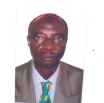 CURRICULUM VITAE1-Name in Full: 		SANNI Amidu Olalekan2-Place, State of Birth:     IBADAN, OYO STATE3-Nationality				Nigerian4-Permanent Home Address:	3B Omotayo Odofin Street,			Alasia, Ijanikin, Lagos State.5- Office Address: Fountain University, Oke Osun, P. M. B. 4491, OsogboOsun State, NIGERIAEmail: 	amsanni@yahoo.co.ukamsanni@fuo.edu.ng vc@fuo.edu.ng Google Scholar link & Others: 
https://scholar.google.com/citations?user=BDk__E4AAAAJhttps://orcid.org/0000-0002-3674-9123https://www.researchgate.net/profile/Amidu_Sanni2 https://lasunigeria.academia.edu/AmiduSanni 6- Current Status: Vice-Chancellor/President7- Marital Status: MARRIED8- No. & Ages of Children:   4/ 39, 37, 35, 339- Institutions attended with datesUniversity of London School of Oriental and African Studies (1986-89)University of Ibadan (1983-84)University of Ibadan (1977-80)Anwarul Islam Grammar School, Ibadan (1970-75).Olubadan Primary School, Aperin Ibadan (1965-70)10- Academic Qualifications (with dates) PhD Middle Eastern Studies 1989M.A. ARABIC AND ISLAMIC STUDIES 1984B.A. ARABIC LANG. AND LITERATURE (First Class 1980)11- Professional Qualifications (with dates) 	Certificate of Proficiency in German (1994)12- Postgraduate Supervision1997- date M. A. Students’ Projects and Seminars2006. PhD SALMON, Hakeem. Ibn Tabātabā in the Context of Arabic Literary Theory: an Analytical Study of ‘Iyār al-shi‘r.PhD Candidates Currently Under SupervisionSalman, YunusArimiyau, Sekinat OlanikeOniyide, Daud13- Distinctions/Honours/Membership of Learned Societies* 	Visiting Professor. Universität Bayreuth, Germany, 2016-2017Fellow of the Academic Society for Arabic Language and Literature in Nigeria (ASALLIN).Research in Africa Group-Duke University, Durham, North Carolina, USA.Haskell-Block Grant of the American Comparative Literature Association (ACLA).NATAIS Fellow of Arabic Studies of Nigeria (FASN).Chevening Visiting Fellowship, Oxford Centre for Islamic Studies, University of Oxford 2013.Scaliger Institute Fellowship, University of Leiden–Netherlands, August-September, 2003.Humboldt Fellowship, Göttingen University, Germany, September- December 1998.German Alexander Von Humboldt Fellowship, University of Giessen, Germany, 1994-96.British Commonwealth Scholarship 1986-89.Federal Government of Nigeria Postgraduate Scholarship 1983-84.University of Ibadan Faculty of Arts Best Student Prize 1980.Affiliation and Membership of Learned SocietiesFellow, Royal Asiatic Society of Great Britain and Ireland (RAS).Fellow, British Society for Middle Eastern Studies (BRISMES).Fellow, Middle Eastern Studies of North America (MESA).Member, Union of European Arabists & Islamists (UEAI).Member, American Comparative Literature Association (ACLA)Member, Center for Theology and Natural Sciences (CTNS) Berkeley-California USAMember, Nigeria Association of Teachers of Arabic and Islamic Studies (NATAIS).14- Publications (see below).Working Experience in the University SystemLagos State University, Department of  Foreign Languages. November 1984- February 2018. - Local/National/International Assignments2019. 	Member, Editorial Advisory Board, Journal of the Faculty of Divinity, Ankara University, Turkey2016-17 Partaker in the Times Higher Education Survey of  World Universities Rankings Reputation for 2016.-2016 Invited Contributor, Oxford Research Encyclopedia of African History.- 2016-18 V-Dem Sweden, Country Expert on Eritrea and Nigeria for 2016 and 2017.- 2015 External Examiner, Int. Islamic Univ, Malaysia, Nov 2015.- 2015 External Assessor University of Melbourne, Australia.- 2011 External Examiner (Postgraduate) University of Cape Town South Africa.- 2011-2015  Consultant on Strategic Development, Crescent University, Abeokuta, (March 2011- February 2015).-2008 Member, International Editorial Advisory Board, Journal of Oriental and African Studies, Athens-Greece, 2008-- 2007 AREWA HOUSE Kaduna, Nigerian Arabic Manuscripts Project (NAMP) – Chairman, Sub-committee on Digitization.- 2007 Member, International Advisory Board of the Institute of Peace and Development, Belgiun.- 2007 Guest Editor, Special Volume on Africa, Youngstown State University Ohio, USA “Studies in Contemporary Islam.-Reader/Reviewer, Journal of Arabic Literature, Leiden. Netherlands.-Reader/Reviewer, Islamic Africa (Northwestern University USA).-Consultant/Reader/Reviewer, Journal of Muslim Minority Affairs (UK)-Reader/Reviewer, Journal of Islamic Studies Oxford, UK-Member. Editorial Board, Journal of Qur’anic Studies (SOAS London)-University of Melbourne-Australia on-line degree resource person 2007--External Examiner and Assessor for Postgraduate & professorship 2004-[University of] Ilorin, Ibadan, Lagos. Usmanu Danfodiyo Sokoto, -External Examiner, University of Ibadan, 2010-2016-Member Planning Committee Crescent University Abeokuta (2003- -Interpreter/Translator African Union Secretariat, 2003- date.-Resource person, Action against Cultism Workshop Unibadan 2008.-Instructor, Foreign Service Academy, Min. of External Affairs, 2008--Vice-Chairman, Academic Staff Union of Universities (LASU 1985-86).-University Imam 1984 to 2018.Extra Curricular ActivitiesTable Tennis, Travelling, Light sportCurrent Areas of Research: Arabic Philogical and Literary Studies. Manuscriptology. Social Anthropology. Digital HumanitiesResearch Output ProfileGoogle Scholar, Academia.edu. Researchgate, ORCIDPublications of Professor Amidu Sanni A.  Books/MonographsAl-Marzubani in the Context of Arabic Literary Theory: An Analytical Study of al-Muwashshah. Unpublished PhD Thesis, University of London 1989The Arabic Theory of Prosification and Versification on hall and nazm in Arabic Theoretical Discourse- Beiruter Texte and Studien Band 70- (Stuttgart & Beirut 1998) pp. Xiii. 186.Perspectives in a Religious System. The Role and Status of Poetry in Islam.  Occasional Papers 9 (International Islamic University Islamabad-Pakistan), pp. 18.An Unfamiliar Guest in a Familiar Household: Arabic and Islamic Studies Festschrift in Honour of Isaac Adejoju Ogunbiyi, Ed. Amidu Sanni (Lagos: Debo Publishers, 2003), pp. X 232.Transformations in Arabic and Islamic Studies in Nigeria. Studies in Memory of Musa Ali Ajetunmobi, Ed. Amidu O. Sanni & Murtada A Muhibbu-din (Ijebu Ode (Nigeria): Shebiotimo Press, 2009) Published by the Nigerian Association of Teachers of Arabic and Islamic Studies.The Story of an Autochthonous Scholarly Network: Ilorin and the  Making of Modern Ulama in Nigeria, 	3rd Annual Public Lecture of the Centre for Ilorin Studies (CILS) of the University of Ilorin Thursday, 17th of December 2015, Ilorin: University of Ilorin Press.Jihadist and Salafi Discourses in Sudanic Africa: Boko Haram and the Emerging Terror Network in Muslim West Africa, Dirāsāt, 17, November 2016, pp. 42 (A Publication of the King Faisal Centre for Research and Islamic Studies, Riyadh, Saudi Arabia). Also in Arabic as “Al-Khiṭābāṭ al-Salafiyyah wa-l-jihādiyyah: Boko Haram wa-shabakāt al-irhāb al-ṣā‘idah fī l-Gharb al-Ifrīqī al Muslim”, Dirāsāt, 17, 1438 [AH]/2017, 37pp.B- Chapters in BooksThe Section on Benin (Republic), in Al-Furqan World Survey of Islamic Manuscripts (Leiden: Brill, 1992), vol. 1, pp 83-86.2001 ‘Al-Madāris al-Islāmiyya wa-mustaqbal dārisī al-Lughat al-‘Arabiyya’, [Arabic-Islamic Schools and the Future of Arabic  Learners in Nigeria] in Buḥūth  usbū‘ al Shaikh Ādam ‘Abd Allāh al Ilori al-thaqāfī  al-sanawī (Lagos, 2001), pp. 103-23.2003 ‘Al-Marzubānī in the Balance of Classical Arabic Literary Criticism’, in Amidu Sanni, Ed. An Unfamiliar Guest in a Familiar Household- Arabic and Islamic Studies in Honour of Isaac Adejoju Ogunbiyi Lagos, 2003, pp. 113-28.2008 ‘The Role of Religious Leaders in Addressing Social Injustice’, in Z. I. Oseni (ed.), Fluorescence of Arabic and Islamic Studies in Nigeria- Festschrift in Honour of Professor Wahab O, A. Nasiru, Ibadan: Heinemann, 2008, pp. 234-43.2009	 ‘Laḥn in the Qur’ān and its Literatures: Issues and Meanings in Textual Analysis and Recitational Discourse’, in Mohammed Nekroumi & Jan Meise (Eds), Modern Controversies in Quranic Studies- Bonner Islamstudien (BIS) Band 7, Hamburg: EB Verlag, pp. 27-43.2014 ‘The West African Manuscript Heritage: Challenges of the Digital Revolution in a Research Economy’ in Terry Barringer and Marion Wallace (Eds), African Studies in a Digital Age. The Disconnects?, Leiden and Boston: Brill, pp. 128-147.2017 “From the Intellectual Powerhouse of Ilorin (Nigeria): Elegy in the Work of Adam ‘Abdullah al-Ilori”, in Michael Kemper & Ralf Elger (Eds), The Piety of Learning. Islamic Studies in Honour of Stefan Reichmuth, Leiden: Brill, pp. 38-61.2018 “Islamic Historical Sources: Manuscripts and Online”.Oxford Research Encyclopedia ORE_AFH-00124.R1 http://africanhistory.oxfordre.com/view/10.1093/acrefore/9780190277734.001.0001/acrefore-9780190277734-e-124 2018a “Conflict and Peacebuilding in a Multi-Religious and Multi-Ethnic State: in Muhammed Abu Nimer & Timothy Seidel (eds), The Hizmet Movement and Peacebuilding. Global Cases, Lexington Books: Lanham etc, 2018, pp. 313-28. 2018b ‘A String from the Web of Awelenje Network: Yoruba Islamic Verse as an Instrument of Islamic Propagation and Social Reform’ in The Legacy of Shaykh Ahmad Tijani Awelenje: Impact on Arabic and Islamic Scholarship in the 21st Century Nigeria, ed. Adam A. Sirajudeen, ‘Abdus-Sami’i I. Arikewuyo, Sulayman A. Shittu, Lateef O. Ibrahim, A Publication of the Department of Arabic & Islamic Studies, University of Ibadanm 2018, pp. 35-42.C- Published Conference Proceedings1989 ‘From Value Judgment to Theoretical Formalism: The Development of Arabic Theory on Sariqa (Plagiarism)’,  Proceedings of the 1989 International Conference on Europe and Middle East, Durham United Kingdom 1989, pp. 384-94.1990 ‘Ḍarūrat al-Shi‘r: the Story of a Dispensation’.  BRISEMS/AFEMAM Conference Volume of Abstracts, Paris, p. 118.1991. ‘Women Critics in Arabic literary Tradition with Particular Reference to Sukayna Bint al-Husayn’, Proceedings of the 1991 International BRISMES Conference London, Pp. 358-66.1992 ‘A Note on Arabic Literary Theory: On Ḍarūrāt al-shi‘r (Poetic Licenses)’, in Proceedings of the 33rd ICANAS Conference Toronto 1990 (Toronto, 1992), pp. 184-88.2009a	  ‘Islamic Education in Nigeria: Some Issues in Modernity and Tradition” in Congress of Education in the Islamic Countries, ed. Muharrem Hilmi Ozev, Istanbul: Tasam Publication, 2009, pp. 301-318.2009b  ‘New Perspectives on the Phenomenology of Error (Laḥn) in Scriptural Qur’an’. In Papers of the 38 International Congress of Asian and North African Studies 10-15 September 2007 (Ankara: Ataturk Kultur, 2009, pp. 333-344.2010 ‘Rethinking and Repackaging Islamic Studies in Sub-Saharan Africa: Responses to Modernity and Globalization- The Nigerian Example”, in Proceedings IAS-AEI International Conference. New Horizons in Islamic Area Studies. Islamic Scholarship Across Cultures & Continents. Edited Roziah Omar et al (Kuala Lumpur: Asia-Europe Institute University of Malaya, 2010), pp. 50-66.2021 “Al-Lughat al-Arabiyyah fi Jamiat Naijiriya bayna l-hadir wa-l-mustaqbal” (Arabic Language in the Nigerian University System between the Present and the Future), Report of the ICESCO International Conference on World Arabic Day, 21 Devcember 2020, ICESCO: Rabat, January 2021, pp. 57-60. https://www.icesco.org/en/2020/12/19/with-high-level-international-participation-icesco-to-organize-large-celebration-on-world-arabic-language-day/ D-	JOURNAL ARTICLES 1980 ‘al-Maẓāhir al-rāhina fi masraḥ Naijīriya al-Siyāsī’, (in Arabic) al-Anwar (Unibadan), vol. 1, pp. 16-25.1985 ‘Translation Movement in a Literary Continuum: the Arabic Experience’, Alore (Unilorin) Vol. 1 & 2, pp 80-97.1989 ‘On Taḍmīn (Enjambment) and Structural Coherence in Classical Arabic Poetry’, Bulletin of the School of Oriental and African Studies (London) Vol 52, pp 463-66.1990a ‘Interpretation in a Theoretical Tradition: on Īṭā’ in Arabic Poetics’, Journal of Arabic Literature, Vol. 21, pp 155-62.1990b ‘Perspectives in a Religious System:  the Role and Status of Poetry in Islam’, Islamic Studies (Islamabad-Pakistan), Vol. 29, pp. 339-52.1990c ‘A General Survey of Philological Tradition: Patterns and Models in Arabic Lexicography’, Al-Fikr. Annual Journal of the Department of Arabic and Islamic Studies, (Unibadan Nigeria), Vol. 11 pp. 121 –147. 1990d ‘Of Poets and Poetry: the Islamic Viewpoint’, Islamic Culture (India), Vol. 64, nos 2 &3, pp. 129-37.1991a ‘Features and Orientations of the Early Works on Arabic Poetics’, Hamdard Islamicus (Pakistan), Vol. 14, no. 2, pp 5-11.1991b ‘Arabic Grammar: an Islamic Philological Science in New Lights’, Islamic Studies (Islamabad–Pakistan), Vol.30 no. 3, pp. 403-12.1991c ‘al-Mutannabī bayna ‘l-usṭūra wa-l-tārīkh’ (in Arabic), Journal of Arabic and Religious Studies Unilorin, Vol. 8, pp 21-33.1992a ‘The Original Sin in Arabic Poetics’ Bulletin of the School of Oriental and African Studies, Vol 55, no, 1, pp. 9-15.1992b ‘The Arabic Science of Lexicography: State of the Art’, Islamic Studies, Vol 31, no. 3, pp 141-68.1992c. ‘The Exception that proves many Rules’, Hamdard Islamicus, Vol 15, no 2, pp. 29-41.1993a ‘A Fourth Century Contribution to Literary Theory: Ibn Fāris’s Thesis on Poetic Licenses’, Journal of Arabic Literature, Vol. 34 pp. 11-20.1994a ‘Filiation: the Arabic Theorist’s Prescription for Excellence’, Quaderni di Studi Arabi, (Venice-Italy), Vol. 12, pp. 3-14.1994b ‘A General Survey of a Philological Tradition: Patterns and Models in Arabic Lexicography, Journal or Oriental and African Studies (Athens-Greece), Vol 6, pp. 67-94.1994c ‘A Tenth-Century Portrayal of the Resurrection Scene in Verse: Qaṣīda li Abī Muḥammad, translated and annotated, Research Bulletin- Centre for Arabic Documentation (Unibadan), Vol. 20 (1992-94), pp. 1-14.1995a ‘Arabic Literary History and Theory in Muslim Spain’, Islamic Studies, Vol. 34, no. 1, pp. 91-102.1995b ‘A Case Study in Acculturation: an Arabic Literary Exemplar from Southern Nigeria’, Islamic Studies, Vol 34, no. 4, pp. 427-50.1996a ‘A Weak Point in a strong Chain: On Ikfā‘ in Arabic Poetics’, Arabica (Leiden- Netherlands), Vol. 43, pp. 361-68.1997 ‘A Bridge across two Disciplines: an Aspect of Einstein’s Orientation in Arabic Literary Theory’, Journal of Research University of Punjab [Lahore- Pakistan), Vol. 31, nos 1& 2, pp. 81-99.1998 ‘Again on Taḍmīn in Arabic Theoretical Discourse’, Bulletin of the School of Oriental and African Studies, Vol. 61, no. 4, pp. 1-19.1999a ‘Recomposition an Aspect of Arabic Literary Theory’, Islamic Culture, Vol. 73, no. 4, pp. 105-20.1999b ‘The Authority of Tradition and the Tradition of Authority: On Innovation and Imitation in Arabic and early Classical Theoretical Discourse’, Journal of Oriental and African Studies, Vol. 10, pp. 19-51.1999c ‘At the Threshold of Paradise and Hell: a Tenth-Century Verse Narrative on Resurrection from Qayrawān’, Journal of the Faculty of Islamic Studies and Arabic’ [Peshawar-Pakistan]], Vol. 4, no. 2, pp. 1-22.2000a ‘The Arabic Theory of Originality and Imitation in a new Light’, Asiatische Studien-(Journal of the Swiss Asiatic Society Bern-Switzerland). Vol 54, no. 3, pp. 597-608.2000b ‘Observation and Documentation: the First Chapter in Arabic Literary Theory’, Al-Hadārah LASU Journal of Arabic And Islamic Studies, Vol 3 [2002], pp. 1-11.2000c ‘Al-Marzubānī: The Cinderella Of Classical Arabic Poetics’, Journal of the Faculty of Islamic Studies and Arabic, Vol. 5, no. 1, 2002, Pp. 27. 2001a Did Ṭarafa actually steal from Imru’ 1-Qays?: On Coincidence of Expressions and Thoughts (Tawārud) In Arabic Literary Theory’, Arabic and Middle Eastern Literatures, Vol. 4, no. 2,  pp. 117-36.2001c ‘The Indigenization of an Intellectual Tradition: a New Trend in Contemporary Islam in Yorubaland (Nigeria), Studies in Contemporary Islam, Vol. 3 no. 2, pp 31-47.2001d ‘The Secretary (kātib) and his Tool in Medieval Islam: Prosification as a Professional Technique’, Journal for Islamic Studies [Durban-South Africa] Vol.12, pp 85 –113.2002 ‘Diagnosis through Rosary and Sand: Islamic Elements in the Healing Custom of the Yoruba (Nigeria)’, Medicine and Law, Vol. 21, no. 2, pp 295-306.2003b ‘Al-Tawḥīdī’s “Epistle on the Sciences: an Epistemological Study of the Section on balāgha’ (rhetoric)’, Journal of Oriental and African Studies, Vol.12, pp 39-51.2004 ‘The Historic Encounter between al-Mutanabbī and al-Ḥātimī: its Contribution to the Discourse on ghuluww (hyperbole) in Arabic Literary Theory’, Journal of Arabic Literature, Vol. 35, no. 2, pp 159-74.2006a. 'The Sacralisation of Violence in the Promotion of Religious Idealism: the Nigerian Experience’, Hamdard Islamicus, Vol 29, no 3, pp. 27-33.2006b ‘Challenges and Realities in the Healing and Power Accession Custom of the Yoruba Muslims of Nigeria’, Journal of Oriental and African Studies, Vol 15, pp. 145-56.2007a ‘The Shari‘ah Conundrum in Nigeria and the Zamfara Model: the Nigerian Muslim Youth in the Historical Context’, Journal of Muslim Minority Affairs, Vol   27 no 1 April 2007, pp. 117-32.2007b ‘The Nigerian Muslim Youth and the Sharia Controversy: Issues in Violence Engineering in the Public Sphere’, Journal of Oriental and African Studies, Vol. 16, pp. 119-33.39-	2008a. ‘Terror in the Name of God and Society: the Nigerian Youth and the Economy of Violence’, Journal of Oriental and African Studies, Vol. 17, pp, 87-102.40-	2008b ‘Between Orthodox and Popular Islam: the Medico-Religious Realm in Yorubaland (Nigeria), Hamdard Islamicus, Vol. 31, no 4 October-December, pp. 67-74.		41-	2009d  ‘The Nigerian Arabic Manuscript Heritage: Challenges and Options Facing an Endangered Species’. Published as “Al-Kanz al-muhaddad bi l-inqirāḍ: al-makhṭūṭāt al-‘Arabiyya fī Naijiriyā bayna taqallubāt wa taṭallu‘āt wa taḥaddiyyāt”, Journal of the Nigerian Association of Teachers of Arabic and Islamic Studies, Vol. 12, September 2009, pp. 69-103. [Published 2012].42-	2010 ‘The Discourse on Laḥn in Arabic Philological and Literary Traditions, Middle Eastern Literatures, Vol. 13, no 1, April 2010, pp. 1-19.43-	2010b. “Fī Riḥāb al-Makhṭūṭah al-‘Arabiyyah bi-Naijiriya: Khalfiyyāt wa-wāqi‘iyyāt, wa-taṭallu‘āt fī ‘ālam l-‘ilm wa-l-ma‘rifah bi-bilād Yawruba” in Majallat al-‘Ulūm, Vol 1, 2010, pp. 8-12.44-	2011. “Folkorizing Religious Poetry among 	the Yoruba”, The Archival Platform Newsletter, No 26, 	May 	2011. Accessible under 	www.archivalplatform.org/blog/entry/folklorising45-	2011a “Institutionalising Terror in the Name of Religion and Polity: The Nigerian Youth and the Cosmos of Violence”, Africa Development, Vol. XXXVI, Nos 3 & 4, 2011, pp. 39–54.46-	2011b “Yoruba Islamic Verse in ajami: a Literary Genre 	Awaiting 	Exploration in Arabic Manuscript Studies”, 	Toumbouctou 	Manuscript Project Newsletter, December 2011.  47-	2011c “Arabic Studies in the Nigerian University System: 	Retrospections, Introspections, and Projections”, Journal of 	Oriental and African Studies, Vol. 20, 2011, pp. 95-116. 	(Published August 2012).48-	2012 “Conversion and Reversion in the Power Accession Narrative: Muslim Prayer Groups in Nigeria”, Journal of 	Oriental and African Studies, Vol. 21, 2012, pp. 157-166.49-	2013 with Salmon Hakeem “Between Sukaynah bint al-Ḥusayn (d. 117/735) and Fadwā Tūqān (d. 1424/2003): Critical Elements in Feminine Poetical and Critical Tradition”, Journal of Oriental and African Studies, Vol 22, 2013, pp. 81-96.	50-	2014b ‘From Goldziher to al-Musawi: a Reassessment of the Theoretical Discourse on the Ancients (Qudamā’) and the Moderns (Muḥdathūn), Journal of 	Oriental and African Studies, Vol. 23, 2014, pp. 127-138.51-	2015 ‘The Power of Authority and the Authority of Power in Muslim West Africa: A Narrative from Nigeria’, Journal of Oriental and African Studies, Vol. 24, 2015, pp. 249-271.E-	Book Reviews 1	1991. R. D. Abubakre, Bayān in Arabic Rhetoric (Ibadan, 1989), in LASU Journal of Humanities, Vol. 2, pp. 182-85.2	1996.  Arabic Literature of Africa Vol.  1, The Writings of Eastern Sudanic Africa To c.1900.  Compiled By R.S.O’ Fahey, Leiden; Brill, 1994, in Journal of Islamic Studies (Oxford), Vol. 7, no. 1, pp. 104-106.3	2000. Stefan Reichmuth, Islamische Bildung und soziale Integration In Ilorin (Nigeria) seit ca. 1800. (Munster: LIT, 1998) in, Journal of African History, Vol 41, no. 2, pp 316 –18.4	2002a. G.H. Aasi, Muslim Understanding of other Religions a Study of Ibn Hazm’s Kitāb Al-Fasl, (Islamabad, 1999), Studies in Contemporary Islam, Vol. 4. no.1, pp. 81-85.5	2002b. Javed Akhter, The Seven Phases of Prophet Muhammad’s Life (Illinois, 2001), in Studies in Contemporary Islam, Vol 4, no 1, pp 85-88.6	2003a Larry Diamond & Co. (Eds). Islam and Democracy in the Middle East (Baltimore, 2003), in Studies in Contemporary Islam, Vol 6, nos 1& 2, pp 192-95.7	2003b. R.O Freedman, (Ed), The Middle East Enters the 21st Century (Gainesville & Co 2002), in Studies In Contemporary Islam, Vol. l 6, nos 1& 2, pp. 196-99.8	 2005a Charlotte A Quinn & F. Quinn, Pride, Faith and Fear- Islam in Sub-Saharan African (Oxford, 2003) in, Journal of Islamic Studies, Vol 16, no 1, pp 117-120.9	2005b. Arabic Literature of Africa, Volume 3, Fascicle A-The Writing of The Muslim People of Northeastern Africa, Compiled By R.S. O. Fahey (Leiden, 2003), in. Journal of Islamic Studies, Vol 16, no 1, pp. 125-27.  Also published In the Journal of the Nigerian Association of Teachers of Arabic and Islamic Studies NATAIS, Vol 7, 2004, pp. 100-103.10	2005c. Arabic Literature of Africa, Volume 4 the Writings of the Western Sudanic Africa. Compiled By John O. Hunwick (Leiden, 2003), in Journal of Islamic Studies, Vol 16, no 1, pp 127-29. Also published in Al-Hadārah-LASU Journal of Arabic and Islamic Studies, Vol. 6, 2003, pp. 93-96.11	2005d. K.M. Clarke, Mapping Yoruba Networks: Power And Agency in The Making of Transnational Communities (Durham-London, 2004), in Journal of Modern African Studies, Vol. 43, no. 4, pp. 67-69.12	2005e. Akiko M. Sumi, Description in Classical Arabic Poetry –Wasf, Ekphrasis, and Interarts Theory (Leiden, 2004), in Die Welt des Islams, Vol. 45 no 2, pp.  304-306. Also in Al-Hadārah-LASU Journal of Arabic and Islamic Studies, Vol. 6, 2003, pp. 89-92.13	2006a Andrew J Newman, Safavid Iran- Rebirth of a Persian Empire. London and New York, 2006), in Journal of Oriental and African Studies, Vol 15, pp. 336-38, and Die Welt des Islams, Vol. 49, no 1, 2009, pp. 143-44.14	2006b Thomas Bauer und Ulrike Stehli-Werbeck (hrsg), Altagesleben und materialle Kultur in der arabischen Sprache und Literatur- Festschrift für Heinz Grotzfeld zum 70 Geburstag (Wiesbaden: Harassowitz, 2005), in Journal of Oriental and African Studies, Vol 15,  pp. 338-40, and Die Welt des Islams, Vol. 49, no 2, 2009, pp. 251-253.15	2006c. Benjamin F. Soares. Islam and the Prayer Economy-History and Authority in a Malian Town (Edinburgh: Edinburgh University Press, 2005), in Journal of Oriental and African Studies, Vol 15, pp. 340-42. Also in LASU Journal of Humanities, Vol 4, pp. 173-77.16	2006d Francis Burgat, Face to Face with Political Islam (London: I. B. Tauris, 2005), in Journal of Oriental and African Studies, Vol 15, pp. 342-44.17	2006e Hamid Enayat, Modern Islamic Political Thought (London: I. B. Tauris, 2005), in Journal of Oriental and African Studies, Vol 15, pp. 344-46.18 	2006f  Paul Starkey: Modern Arabic Literature, Edinburgh: Edinburgh University Press, 2006, in Journal of Oriental and African Studies, Vol 15, pp. 354-55.19 	2006g Emilie Savage Smith (Ed.). Magic and Divination in Early Islam (Aldershot: Ashgate, 2004), in Journal of Islamic Studies, Vol 17, no 3, September, pp. 366-68.20	2007a Geert J. Van Gelder, Close Relationships- Incest and Inbreeding in Classical Arabic Literature (London & New York: I. B. Tauris, 2005), in Die Welt des Islams, Vol. 47, no 1, pp. 143-44. 21	2007b Wolfgang Behn, Concise Biographical Companion to Index Islamicus- Volume 2 Bio-bibliographical Supplement to Index Islamicus 1665-1980 (Leiden, Boston: 2006), in Journal of Muslim Minority Affairs, Vol   27, no 1 April 2007,   p. 175.22	2007c Paul Starkey: Modern Arabic Literature, Edinburgh: Edinburgh University Press, 2006, in Die Welt des Islams, Vol. 47, no 2, pp. 250-51.23	2007d Michael Broning & Holger Weiss (Hg), Politischer Islam in Westafrika- Eine Bestandaufnahme (Berlin: LIT 2006), in Die Welt des Islams, Vol. 47, No 2, pp. 235-36. 24	2007e Scott S. Reese (Ed), The Transmission of Learning in Islamic Africa (Leiden. Boston: Brill, 2004), in Journal of Oriental and African Studies, Vol. 16, pp. 374-75.25	2007f Patrick Chabal, Ulf Engel, Anna-Maria Gentili (Eds), Is Violence Inevitable in Africa? Theories of Conflict and Approaches to Conflict Prevention (Leiden. Boston: Brill, 2005), in Journal of Oriental and African Studies, Vol. 16, pp. 375-76.26	2007g Armando Silvatore and D. Eickelman (Eds), Public Islam and the Common Good (Leiden. Boston: Brill, 2004), in Journal of Oriental and African Studies, Vol. 16, pp. 376-78.27	2007h Muhammad S. Umar, Islam and Colonialism: the Intellectual Response of Muslims of Northern Nigeria to British Colonial Rule (Leiden. Boston: Brill, 2006), in Journal of Oriental and African Studies, Vol. 16, pp. 378-79 28	2008a Sebastian Gunther, Ed. Ideas, Images and Methods of Portrayal: insights into Classical Arabic Literature and Islam, Leiden. Boston: Brill, 2005, in Middle Eastern Literatures, Vol. 11, no 1, April 2008, pp. 101-04. 29	2008b Rainer Brunner, Islamic Ecumenism in the 20th Century: The Azhar and Shiism between Rapprochement and Restraint (Leiden. Boston: Brill 2004), in Journal of Muslim Minority Affairs, Vol   27, no 2 August 2008, pp. 321-22.30	2008c Mansour al-Hazimi, Salma Khadra Jayyusi, Ezzat Khattab (Eds). Beyond the Dunes: An Anthology of Modern Saudi Literature, London & New York: I. B. Tauris, 2006, in Middle Eastern Literatures, Vol. 11, no 3, December 2008, pp. 323-24.31	2008d. Benjamin F. Soares. Islam and the Prayer Economy-History and Authority in a Malian Town (Edinburgh: Edinburgh University Press, 2005), in Journal of Modern African Studies, vol. 46, no 4, December 2008, pp. 698-700.32	2008e	  Andreas Mehler et al (Eds), Africa Year Book 2004 (Leiden/Boston, Brill, 2005, in Journal of Oriental and African Studies, Vol. 17, 2008, pp. 232-33. 33	2008f Benjamin F. Soares (Ed), Muslim-Christian Encounters in Africa (Leiden/Boston: Brill, 2006), in Journal of Oriental and African Studies, Vol. 17, 2008, pp. 248-51.34	2008g   Franz Rosenthal, Knowledge Triumphant- The Concept of Knowledge in Medieval Islam (Leiden/Boston: Brill, 2007), in Journal of Oriental and African Studies, Vol. 17, 2008, pp. 254-55. 35	2008h Harald Motzki, The Origins of Islamic Jurisprudence- Meccan Fiqh before the Classical Schools. Translated from the German by Marion H. Katz (Leiden/Boston: Brill, 2002), in Journal of Oriental and African Studies, Vol. 17, 2008, pp. 267-69.36	2008i   Christian S. Hurgronje, Mecca in the Latter part of the 19th Century. Daily Life, Customs and Learning. Translated by J. H. Monaham (Leiden/Boston, 2007), in Journal of Oriental and African Studies, Vol. 17, 2008, pp. 270-72.37	2008j	  Ron Shaham (Ed.), Law, Custom and Statute in the Muslim World. Studies in Honor of Aharon Layish (Leiden/Boston: Brill, 2007), in Journal of Oriental and African Studies, Vol. 17, 2008, pp. 280-82.	38	2008k Hugh Goddard, A History of Christian-Muslim Relations (Edinburgh: Edinburgh University Press, 2000), in Journal of Oriental and African Studies, Vol. 17, 2008, pp. 285-287.39	2008l Ismail Adam Patel, Madina to Jerusalem: Encounter with the Byzantine Empire (Leicester: The Islamic Foundation, 2005) in Studies in Contemporary Islam, Vol. 10, nos 1-2, pp. 150-152..40	2008m Alex De Waal (Ed.), Islamism and its Enemies in the Horn of Africa (Bloomington and Indiana: Indiana University Press, 2004), in Studies in Contemporary Islam, Vol. 10, nos 1-2, pp. 152- 154. 41	2009a Patricia Crone, Medieval Islamic Political Thought (Edinburgh: Edinburgh University Press, 2005), in Journal of Muslim Minority Affairs, Vol. 29, no 1, March 2009, pp.142-44. Also in Die Welt des Islams, Vol. 49, nos 3-4, pp. 289-90.42	2009b Ibn ‘Abd Rabbihi, al-‘Iqd al-farid The Unique Necklace Volume 1. Translated by Isa J. Boullata, reviewed by Roger Allen. Reading: Garnet, 2007), in Die Welt des Islams, Vol. 49, no 1, 2009, pp. 122-123.43	2009c Katajun Amirpur and Ludwig Ammann (Hrsg), Der Islam und conservative Reformer am Wendepunkt einer Weltreligion (Freiburg/Basel/Wien: Herder, 2006), in Die Welt des Islams, Vol. 49, no 2, 2009, pp. 248-250.44	2009d	 Ian Richard Netton, Islam, Christianity and Tradition- A Comparative Exploration (Edinburgh: Edinburgh University Press, 2006), in Journal of Muslim Minority Affairs, Vol. 29, no 3, September 2009, pp. 426-427.	45	2009e Nehemiah Levtzion, Islam in Africa and the Middle East: Studies on Conversion and Renewal (Aldershot: Ashgate, 2007), in Journal of Muslim Minority Affairs, Vol. 29, no 3, September 2009, pp. 427-429.	46	2009f  Zaki Chehab, Inside Hamas. The Untold Story of Militants, Martyrs and Spies (London & New York: I. B. Tauris, 2007), in Journal of Muslim Minority Affairs, Vol. 29, no 3, September 2009, pp. 429-430.47	2009g Jeremiah I. Dibua, Modernization and the Crisis of Development in Africa: the Nigerian Experience (Aldershot: Ashgate, 2006), in Journal of Modern African Studies, Vol. 47, no 3 September 2009, pp. 478-79.48	2009h Everhard Ditters & Harald Motzki (Eds). Approaches to Arabic Linguistics. Presented to Kees Versteegh on the Occasion of his Sixtieth Birthday (Leiden/Boston: Brill, 2007), in Journal of Oriental and African Studies, Vol. 18, 2009, pp. 342-344.49	2009i	Beatrice Gruendler (ed.). Classical Arabic Linguistics in their own Terms. Festschrift for Wolfhart Heinrichs on his 65th Birthday (Leiden/Boston: Brill, 2008), in Journal of Oriental and African Studies, Vol. 18, 2009, pp. 368-371.50	2009j	El Mustapha Lahlali, Advanced Media Arabic (Edinburgh: Edinburgh University Press, 2008), in Journal of Oriental and African Studies, Vol. 18, 2009, pp. 374-375.51	2009k	 Richard Allen & D. S. Richards (Eds). The Cambridge History of Arabic Literature- Arabic Literature in the Post-Classical Period (Cambridge: Cambridge University Press, 2006), in Journal of Oriental and African Studies, Vol. 18, 2009, pp. 391-392.52	2010a Tuula Sakaranaho, Religious Freedom, Multiculturalism, Islam. Cross-reading Finland and Ireland. Leiden/Boston: Brill, 2006, in Journal of Muslim Minority Affairs, Vol. 30, no 1 March 2010, pp. 137-138. 53 	2010b	  Baalbaki, Ramzi (Ed.). The Early Islamic Grammatical Tradition. Aldershot: Ashgate, 2007, in Asiatische Studien, Vol. 64, no 1, pp. 241-42.54	2010c Gregor Schoeler, The Oral and the Written in Early Islam (London: Routledge, 2006), in Middle Eastern Literatures, Vol. 13, no 1, April 2010, pp. 117-119.	55	2010d. Abdullahi Gallab, The First Islamic Republic: Development and Disintegration of Islamism in the Sudan (Aldershot: Ashgate, 2008), in Journal of Islamic Studies, Vol. 21 no 2, May 2010, pp. 300-302.56	2010e  Charles G. Campbell, Tales from the Arab Tribes: The Oral Traditions among the Great Arab Tribes of Southern Iraq, London/ N. York/Bahrain: Kegan Paul, 2007), in  British Journal of Middle Eastern Studies, Vol. 37, no 2 August 2010, pp. 214-215.57	2010f  Francis Burgat, Face to Face with Political Islam (London: I. B. Tauris, 2005), in Die Welt des Islams, Vol.50, pp. 159-160.58	2010g Hamid Enayat, Modern Islamic Political Thought (London: I. B. Tauris, 2005), Die Welt des Islams, Vol. 50, pp. 161-162.59	2010h Reem Bassiouney, Arabic Sociolinguistics (Edinburgh: Edinburgh University Press, 2009), in  British Journal of Middle Eastern Studies, Vol. 37, no 3, 2010, pp. 462-463.60	2010i M. C. A. Macdonald, Literacy and Identity in pre-Islamic Arabia (Aldershot: Ashgate, 2009), in  British Journal of Middle Eastern Studies, Vol. 37, no 3, 2010, pp. 464-465. 61	2010j  Nancy S. Struever: The History of Rhetoric and the Rhetoric of History. (Surrey, Burlington, VT: Ashgate, 2009), in Journal of Oriental and African Studies, Volume 19, 2010, pp.  393-95.62	2010k  Johan Meuleman (Ed.): Islam in the Era of Globalization. Muslim Attitudes towards Modernity and Identity ( London and New York: Routledge - Curzon, 2002), in Journal of Oriental and African Studies, Volume 19, 2010, pp. 397-400.63	2010l  Richard Henry Stone: In Africa’s Forest and Jungles. Six years among the Yorubas. Edited with an introduction by Betty Finklea Florey. Tuscaloosa: The University of Alabama Press, 2010) in Journal of Oriental and African Studies, Volume 19, 2010, pp.. 402-403.64-66	  2010m  Adam Gacek: The Arabic Manuscript Tradition. A Glossary of Technical Terms and Bibliography. Leiden/Boston/ Köln: Brill, 2001).Adam Gacek: The Arabic Manuscript Tradition. A Glossary of Technical Terms and Bibliography- Supplement. Leiden/Boston: Brill, 2008).Adam Gacek: Arabic Manuscripts. A Vademecum for Readers. Leiden/ Boston: Brill, 2009), in Journal of Oriental and African Studies, Volume 19, 2010, pp. 403-405. 67	2010n  George Yule, The Study of Language, Fourth Edition, (Cambridge: Cambridge University Press, 2010), in Journal of Oriental and African Studies, Volume 19, 2010, pp. 405-406.68	2010-O-Mohammed al-Nasir Siddiqi, Tarikh al-Yazidiyya (History of the Yezidis), al-Ladhiqiyya-Syria: Dar al-Hiwar, 2008), in Journal of Muslim Minority Affairs, Vol. 30, no 4 December 2010, pp. 587-8969	2011a Haim Shakeed, The Life of the Sudanese Mahdi (New Brunswick and London: Transactions Publishers, 2008), in Journal of Islamic Studies, Vol. 22, no 1 2011, pp. 99-101.70	2011b M. Larkin, Al-Mutanabbi- Voice of the Abbasid Poetic Ideal (Oxford: OneWorld Publications, 2008), in Middle Eastern Literatures, Vol. 14, no 1, April 2011, pp. 89-90.	71	2011c Peter B. Clarke and Peter Beyer (Eds), The World Religions. Continuities and Transformations (London and New York: Routledge, 2009), in British Journal of Middle Eastern Studies, Vol. 38, no 1, 2011, pp. 136-137.72	2011d  Richard Henry Stone: In Africa’s forest and Jungles. Six years among the Yorubas. Edited with an introduction by Betty Finklea Florey. Tuscaloosa: The University of Alabama Press, 2010),  in Journal of Modern African Studies, Vol. 49, no 3 September 2011, pp. 512-513.73	2011e Gabriel Said Reynolds (Ed), The Qur’an in its Historical 	Context (London and New York: Routledge, 2008), in Journal of 	Qur’anic Studies, Vol. 13, no 1, pp. 107-109.74	2011f	  Walid A. Saleh, In Defense of the Bible. A Critical Edition 	and an Introduction to al-Biqā‘īs Bible Treatise (Leiden, Boston: 	Brill, 2008)., in Journal of Oriental and African Studies, Volume 	20, 2011, pp. 281-282. Also in Ilorin Journal of Religious Studies, 	Vol. 2 no 1, 2012, pp. 97-99.75	2011g  Ghislaine Lydon, On Trans-Saharan Trails. Islamic Law, 	Trade Networks, and Cross-Cultural Exchange in Nineteenth-	Century West Africa (Cambridge: Cambridge University Press, 	2009), in Journal of Oriental and African Studies, Volume 20, 2011,     pp. 299-300.76-77	  2011h  Essays in Arabic Literary Biography 1350-1850. Edited 	by Joseph E. Lowry and Devin J. Stewart (Wiesbaden: 	Harrassowitz Verlag, 2009) 	Essays in Arabic Literary Biography 1850-1950. Ed. Roger Allen 	(Wiesbaden: Harrassowitz Verlag, 2010), in Journal of Oriental 	and African 	Studies, Volume 20, 2011, pp. 304-306.78	2011i   Christiane Gruber (ed.): The Islamic Manuscript Tradition. 	Ten Centuries of Book Arts in Indiana University Collections 	(Bloomington & Indianapolis: Indiana University Press, 2010), 	in 	Journal of Oriental and African Studies, Volume 20, 2011, pp.315-	318.79	2012a  Deborah Starr, Remembering Cosmopolitan Egypt: 	Literature, Culture and Empire (London and New York: 	Routledge, 2009), in , British Journal of Middle Eastern Studies, 	Vol. 39 no 1, April 2012,  pp. 154-155.80 	2012b John O. Hunwick and Alida Boye, The Hidden Treasures of 	Timbuktu: Historic City of Islamic Africa (London: Thames and 	Hudson, 2008), in British Journal of Middle Eastern Studies, Vol. 	39, no 1, April 2012, pp. 	144-146.81	2012c  Sami Zubaida, Law and Power in the Islamic World 	(London & New York: I. B. Tauris, 2005), in Journal of Muslim 	Minority Affairs, Vol. 32, no1, pp. 120-121.82	2012d  Robert Gleave & Eugenia Keremli (Eds), Islamic Law, 	Theory and 	Practice (London & New York: I. B. Tauris, 2001) in, 	Journal of Muslim Minority Affairs, 32:1, 122-123.83	2012e  Roger Boase (Ed), Islam and Global Dialogue—Religious 	Pluralism and the Pursuit of Peace (Aldershot: Ashgate, 2005), in 	Journal of Muslim Minority Affairs, Vol. 32, no1, pp. 123-125.84	2012f  Hussein Abdul-Raof. Arabic Rhetoric. A Pragmatic 	Analysis (London: Routledge, 2006), 	in Middle Eastern 	Literatures: incorporating Edebiyat, Vol.15, no 1, pp. 97-98.85	2012g  Hartmut von Bobzin , Der Koran neu übertragen 	(München: Verlag C.H. Beck, 2010), in Journal of 	Quranic 	Studies, Vol 14, no 1, pp. 138-142..86	2012h El-Said Badawi and Muhammad Abdel Haleem, Arabic-	English Dictionary of Qur’anic Usage (Leiden/Boston: Brill, 	2008), in Die Welt des Islams, Vol. 52, no 2, pp. 207-208.87	2012i  - Roel Meijer (Ed.), Global Salafism: Islam’s New Religious 	Movement (London: Hurst, 2009), Journal of Muslim Minority 	Affairs, Vol 32, no 2, 2012, pp. 280-281.88	2012j Gary R. Bunt, i-Muslims. Rewiring the House of Islam 	(London: Hurst, 2009), in Journal of Muslim Minority Affairs, Vol 	32, no 2, 2012, pp. 281-283.89	2012k  William A. Graham, Islamic and Comparative Religious 	Studies: Selected Writings --Ashgate Contemporary Thinkers on 	Religion: Collected Works ( Surrey and Burlington VT: Ashgate, 	2010), in Journal of Quranic Studies, Vol 14, no 2, pp. 145-147.90	2012l   William Gervase Clarence-Smith, Islam and the Abolition 	of Slavery (London: Hurst, 2006), in British Journal of Middle 	Eastern Studies, Vol. 39, no 2, August 2012, pp. 301-303.91	2012m  Gabriel Said Reynolds The Qurn and its Biblical Subtext  	(London: Routledge, 2010), in Journal of Islamic Studies, Vol 23, 	no 3 September 2012, pp. 359-363.	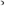 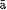 92	2012- n Jack Goody, Myth, Ritual, and the Oral (Cambridge: 	Cambridge University Press, 2010), in Journal of Muslim Minority 	Affairs, Vol. 32 no 3, pp. 411-413.93	2012 o Jamil Abun Nasr, Muslim Communities of Grace. The Sufi  	Brotherhoods in Islamic Religious Life (London: Hurst, 2007), in 	Journal of Muslim Minority Affairs, Vol 32, no 4, December 2012, 	pp. 580-582.94	2012 p- Adam Gacek: The Arabic Manuscript Tradition. A Glossary of Technical Terms and Bibliography (Leiden/Boston/ Köln: Brill, 2001); Adam Gacek: The Arabic Manuscript Tradition. A Glossary of Technical Terms and Bibliography- Supplement. Leiden/Boston: Brill, 2008).	Adam Gacek: Arabic Manuscripts. A Vademecum for Readers. 	Leiden/ Boston: Brill, 2009), in Journal of Muslim Minority 	Affairs, Vol 32, no 4, December 2012, pp. 582-84.95	2012q Simon Ross Valentine, Islam and the Ahmadiyya Jama‘at. 	History, Belief and Practice (London: Hurst, 2008), in Journal of 	Muslim Minority Affairs, Vol 32, no 4, December 2012, pp. 584-	585.96	2012r  Ali Ahmad Hussein,The Lightning-Scene in Ancient Arabic 	Poetry: Function, Narration, and Idiosyncrasy in Pre-Islamic and 	Early Islamic Poetry (Wiesbaden: Harrassowitz, 2009), in British 	Journal of Middle Eastern Studies, Vol 39, no 3, pp.  423-426.97	2012s	 Habeeb Akande: Illuminating the Darkness. Blacks and North Africans in Islam, London: Taha Publishers, 2012, in Journal of Oriental and African Studies, Vol.  21, 2012, pp. 294-297.98	2013a Edward Thomas,  Islam’s Perfect Stranger. The Life of 	Mahmud Muhammad Taha- Reformer of Sudan (London and New 	York: I.B. Tauris, 2010), in Journal of Islamic Studies, Vol 24, no, 	1, pp. 101-104.99	2013b Jonathan Owens & Alaa Eligibali (eds.): Information Structure in Spoken Arabic (London and New York: Routledge, 2010), Review in Zeitschrift fuer Arabische Linguistik (Journal of Arabic Linguistics), 57, 2013, pp. 91-94. 100	2013c  Shamil Jeppie, Ebrahim Moosa and Richard Roberts (Eds).  Muslim Family Law in Sub-Saharan Africa. Colonial Legacies andPost-colonial Challenges (Amsterdam: ISIM/Amsterdam University Press, 2010), in Journal of Islamic Studies, Vol 24, no, 2, pp. 244-247.101	2013d Massino Campanini, The Qur’ân: Modern Muslim Interpretations Translated by Caroline Higgitt (London and New York: Routledge, 2011), in Journal of Qur’anic Studies, Vol 15, no 2, pp. 149-152.102	2013e Muhsin J. Musawi, Arabic Poetry. Trajectory of Modernity and Tradition (London & New York: Routledge, 2006), in British Journal of Middle Eastern Studies, Vol 40, no 2, pp. 224-226.103	2013f  Harold Motzki, Analyzing Muslim Traditions. Studies in Legal, Exegetical and Maghāzī Hadith, with contributions by Nicolet Boekhoff-van der Voort and Sean W. Anthony Leiden, Boston: Brill, 2010, in Journal of Oriental and African Studies, Vol 22, 2013, pp. 366-68.104	2013g  Essays in Arabic Literary Biography 925-1350. Edited by Terri DeYoung and Mary St. Germain, Wiesbaden: Harrassowitz, 2011, in Journal of Oriental and African Studies, Vol 22, 2013, pp. 325-326.  105  2013h  Arabic Threshold :Sites of Rhetorical Turn in Contemporary Scholarship, edited by Muhsin J. al-Musawi (Leiden & Boston: Brill, 2009), Ilahiyyat Studies,Volume 4, Number 2, Summer/Fall 2013, pp. 262-266.106		2014a  Habeeb Akande, Illuminating the Darkness. Blacks and Nortth Africans in Islam (London: Taha Publishers, 2012), in Journal of Muslim Minority Affairs, 34, no 1 (2014), pp. 82-85.107	  2014b	  Carole Hillenbrand, The Crusades: Islamic Perspectives (Edinburgh: Edinburgh University Press, 2009), in Journal of Muslim Minority Affairs, 34, no 1 (2014), pp. 86-88.108	2014c  Christopher Deacy and Elisabeth Arweck (Eds.), Exploring Religion and the Sacred in a Media Age (Burlington, VT: Ashgate 2009), in Journal of Muslim Minority Affairs, 34, no 1 (2014), pp. 88-89.109	2014d Fred Halliday, Britain’s First Muslims: the Portrait of an Arab Community (London:I. B. Tauris, 2010), in Journal of Muslim Minority Affairs, 34, no 1 (2014), pp. 90-91.110	2014e Stefanie Brinkmann and Beate Wiesmüller (Eds.). From Codicology to Technology. Islamic Manuscripts and their Place in Scholarship (Berlin: Frank & Timme, 2009), in Journal of Muslim Minority Affairs, 34, no 2 (2014), pp. 197-198.111	2014f Gordon Nickel, Narratives of Tampering in the Earliest Commentaries of the Qur’ān, Leiden & Boston: Brill, 2011, in Journal of Qur’anic Studies, Vol 16, no2, 149-154. 112	2014g Terje Østebø, Localising Salafism. Religious Change among Oromo Muslims in Bale, Ethiopia, (Leiden and Boston, MA: Brill, 2012, in  Journal of Islamic Studies, Vol 25, no 3, 375-378.113 2014h	Integrated Encyclopedia of the Qur’an (IEQ). Volume 1, Edited by Muzaffar Iqbal, Sherwood Park, AB, Canada: Center for Islamic Sciences, 2013, in Journal of Islamic Studies, Vol 25, no 3, 350-352.114 2014i Gregor Schoeler, The Genesis of Literature in Islam. From the Aural to the Read, Edinburgh: Edinburgh University Press, 2011 (Reprint), Journal of Muslim Minority Affairs, 34, no 3 (2014), pp.  456-460.  Also in  Journal of Oriental and African Studies, Vol 23, 2014, pp. 464-468. 115  2014j Robert W. Hefner and Muhammad Qasim Zaman (Eds), Schooling Islam: The Culture and Politics of Modern Muslim Education, Princeton and Oxford: Princeton University Press, 2007, in Journal of Oriental and African Studies, Vol 23, 2014, pp. 441-445.116	2014k Graziano Krätli and Ghislaine Lydon (Eds), The Trans-Saharan Book Trade.Manuscript Culture, Arabic Literacy and Intellectual History in Muslim Africa (Library of the Written Word 8. The Manuscript World Volume 3), Leiden, Boston: 2011), in Journal of Oriental and African Studies, Vol 23, 2014, pp. 436-439.117 2015a Anton Wessels. The Torah, the Gospel, and the Qur’ān. Three Books, Two Cities, One Tale, Foreword by Nicholas Wolterstorff. Translated by Henry Jansen. (Michigan/Cambridge  UK: Grand Rapids/WM B. Eerdmans Publishing Company, 2013, in  Journal of Islamic Studies, Vol 26, no 1, pp. 51-56.118  2015b Robert W. Hefner and Muhammad Qasim Zaman (Eds), Schooling Islam: The Culture and Politics of Modern Muslim Education, Princeton and Oxford: Princeton University Press, 2007, in British Journal of Middle Eastern Studies, DOI:10.1080/13530194.2015.1088249 119   2015c Angelika Neuwirth, Nicolai Sinai and Michael Marx (eds), The Qur’ān in Context: Historical and Literary Investigations into the Qur’ānic Milieu, Leiden etc, Brill, 2011, in Journal of Islamic Studies, Vol 26, no 3, September 2015, pp. 305-310.120	2015d Meikal Mumin and Kees Versteegh (Eds), The Arabic Script in Africa. Studies in the Use of a Writing System (Studies in Semitic Languages and Linguistics 71), Leiden, Brill, 2014, in Bulletin of the School of Oriental and African Studies, Vol  78, no 3 October  2015, pp. 669-671.121	2015e Kees Versteegh, The Arabic Language, Edinburgh, Edinburgh University Press, 2014, in Muslim World Book Review, Vol 43, no 4, 2015, pp. 29-31.122  2015f  John A, Morrow, The Covenants of the Prophet Muḥammad with the Christians of the World , Tacoma, Washington, DC: Angelico Press/Sophia Perennis , 2013, in Journal of Muslim Minority Affairs, Vol 35, no 4, 2015, pp. 589-592.123 2015g Jean Boyd and Beverly Mack, Educating Muslim Women: The West African Legacy of Nana Asma’u 1793-1864, Oxford: Interface Publications, 2013, in Journal of Religion in Africa, 45, 2015, pp. 348-350.124	2016a Rüdiger Seesemann, The Divine Flood. Ibrāhīm Niasse and the Roots of a Twentieth-Century Sufi Revival, Oxford: Oxford University Press, 2011, in Journal of Islamic Studies, 27, 2 (2016), pp. 225-227. Also in  Die Welt des Islams 56 (2016), pp. 116-119. 125  2016b  Isabel Toral –Niehoff, Al-Ḥīra. Eine arabische Kulturmetropole im spӓtantiken Kontext, Leiden: Brill, 2014),  in Journal of Muslim Minority Affairs, 36, no 1 (2016), 146-148, 126	2016c. Classical Arabic Literature: A Library of Arabic Literature Anthology Selected and translated by Geert Jan van Gelder (New York and London: New York University Press, 2013, in Journal of Islamic Studies, 27, no 1, 2016, pp. 394-395.127	2017a Arabic Literature of Africa, Volume 5. The Writings of Mauritania and theWestern Sahara, Parts 1 and 2. Edited by Charles Stewart, Leiden, Brill, 2016, Journal of Islamic Studies, 28, no 1, 2017, pp. 103-106, doi: 10.1093/jis/etw036.128	2017b. Carole Hillenbrand, Islam: A New Historical Introduction, London: Thames and Husdon, 2015, in Muslim World Book Review, Vol 37, no 2, 2017, pp, 23-26.129	2017c. Arabic Literature of Africa, Volume 5. The Writings of Mauritania and theWestern Sahara, Parts 1 and 2. Edited by Charles Stewart, Leiden, Brill, 2016, Bulletin of the School of Oriental and African Studies, 80, no 1, 2017 pp. 189-190. Also in Bibliotheca Orientalis, Fascicle 74, 1/2, 2017, pp. 197-199.130 2017d  Review of Ādam ‘Abd Allāh al-Ilorī, al-Islām al-Yawm wa ghadan fi Naijīriya, Cairo: Wahba, 1985,  in Muḥammad Thawbān b. Ādam ‘Abd Allāh al-Ilorī, Mu’allafāt al-‘Allāmah al-Ilorī wa-mā yuqālu ‘anhā, mā lahā wa mā ‘alayhā, Agege-Lagos: Markaz al-‘Ulūm. Pp. 115-121.131	2017e The Tramsmission and Dynamics of Textual Sources of Islam. Essays in Honour of Harald Motzki, edited by Nicole Boekhoff et al. Leiden: Brill 2011, in Journal of Islamic Studies, 27, no 3, 2017, pp. 375-78.132	2018 African Voices on Slavery and the Slave Trade. Volume 1, Ed. A. BELLAGAMBA et al, Cambridge: Cambridge University Press, 2013; African Voices on Slavery and the Slave Trade, Essays on Sources and Methods. Volume 2 Ed. A. BELLAGAMBA et al (Cambridge: Cambridge University Press, 2016l in Journal of Islamic Studies, 29, 1, 2018, 106-110.133	2018b Helmi Sharawy, Al-Thaqāfah wa-l-muthaqqafūn fī Afrīqiyah, (Culture and the Cultured People in Africa), Vol I, Africana Series, Cairo: al-Hay’at al-Miṣriyyah al-‘āmmah li-l-kitāb, 2016), Research Africa Reviews, Vol 2, no 3, 2018, 37-39.134 2019 Fallou Ngom,  Muslims beyond the Arab World. The Odyssey of Ajami and the Muridiyya, New York: Oxford University Press, 2016, in Journal of Islamic Studies, 30, no 1, 2019, pp.119-123. 135 2019b Jonathan Benthal, Islamic Charities and Islamic Humanitarianism in Troubled Times, Manchester: Manchester University Press, 2016, in Muslim World Book Review, 39, no 3, 2019, pp. 44-46.136	2019c Abdulbasit Kassim and Michael Nwankpa (ed), The Boko Haram Reader. From Nigerian Preachers to the Islamic State, London: Hurst, 2018, Research Africa Reviews, Vol 3, no 2, August 2019, pp. 16-18 https://sites.duke.edu/researchafrica/ra-reviews/volume-3-issue-2-august-2019/137  2020 Moshood Mahmood Jimba (ed). Arabic Manuscripts in the Ilorin Emirate. Ilorin: Kwara State University Press, 2019. Research Africa Reviews Vol. 4 No. 1, April 2020 at: https://sites.duke.edu/researchafrica/ra-reviews/volume-4-issue-1/138	2021a Gibril R. Cole, The Krio of West Africa: Islam, Culture, Creolization, and Colonialism in the Nineteenth Century, Athens, OH, Ohio University Press, 2013, Journal of Islamic Studies, Volume 32, Issue 1, 1 January 2021, Pages 135–137, https://doi.org/10.1093/jis/etaa052139 2021b	 Approaches to the Qur’an in Sub-Saharan Africa Edited by Zulfikar Hirji (Oxford: Oxford University Press in association with the Institute of Ismaili Studies 2019 Qurʾanic Studies Series, 19), xxv + 543 pp. Price HB £60.00. EAN 978–0198840770. Journal of Islamic Studies, Volume 32, Issue 3, September 2021, Pages 433–436, https://doi.org/10.1093/jis/etab041140	2021c Einboden, Jeffrey. Jefferson’s Muslim Fugitives. The Lost Story of Enslaved Africans, their Arabic Letters, and an American President. Publication: Oxford University Press, New York, 2020, pp, xv + 330, ISBN 978 0190 844 479, Review in Research Africa Reviews Vol. 5 No. 2, August 2021, 4pp.  https://sites.duke.edu/researchafrica/ra-reviews/volume-5-issue-2-aug-2021/  Also published in Muslim World Book Review, Vol 42, no1, Autumn 2021, pp. 41-44. https://www.mwbr.org.uk/articles/current-issue141	Sanni, Amidu 2021, Tahera Qutbuddin, Arabic Oration. Art and Function. Handbook of Oriental Studies, Volume 131, Leiden: Brill, 2019, Review in, Journal of Arabic Literature 52, 2021, 425–428. brill.com/abstract/journals/jal/52/3-4/jal.52.issue-3-4.xml Forthcoming Publications:Islamic Verse in Yoruba  (Nigeria) ajami: the Analysis of an Exemplar from the Oldest Repertoire’, in Meikal Mumin et al. (Eds), Brill (forthcoming).Papers Accepted for Conference Presentation ‘Towards a Historical and Structural Analysis of Yoruba Islamic Verse (waka)’, University of Texas at Austin Conference on Yoruba, March 24-26, 2004.‘The Nigerian Muslim Youth and the Challenges of the 21st Century’, Kuala Lumpur, August 4-6, 2004.‘Arabic and Islamic Imprint on African Intellectual Tradition: Waka among the Yoruba of Nigeria’, University of West Australia Conference, November 26-28, 2004.The Phenomenology of Laḥn in Koranic and Philological Traditions’, ICANAS XXXVII Moscow August 20-24, 2004.Conference Papers ‘A Critique of Ṣarf Al-Mulḥidīn: a Mufti’s View on the Controversy over the Commencement and Termination of Ramadan Fasting (Presented at the 1985 Conference of Nigerian Association of Teachers of Arabic And Islamic Studies, University of Lagos.The Islamic Ideology: A Watershed Between Theocracy and Democracy ‘Presented at the WAMY/Department of Arabic & Islamic Studies Unibadan Conference March 2-3 1991.‘The Positive Aspects of Plagiarism in Arabic Poetics’, 34th International Congress of Asian and North African Studies (ICANAS) Conference Hong Kong 1993.‘Arabic Literary History and Theory In Muslim Spain’, International Conference On Al-Andalus Riyadh Saudi Arabia November 1993.‘Ikfā’ In Arabic Theoretical Discourse’, Presented at the 17th UEAI Conference, St Petersburg, Russia, August 1994.‘Arabic-Islamic Scholarship in Nigeria’, Presented at Institute für Orientatlistik Giessen-Germany, November 17, 1997.‘The Recommended Felony in Arabic Literary Practice’, Presented at the Seminar für Semitistik Ruhr Universität Bochum- Germany, November 22, 1994.‘Decomposition: an Aspect of Arabic Literary Theory’; Presented in Berlin, February 8, 1996 at a lecture organized by Einstein Forum in collaboration with Zentrum Modermer Orient und Verein Geistwissenschaftliche Zentren Berlin.‘Arabic Literary Theory: the Concept of ḥall (Deconstruction)’, presented at SOAS London, on February 9, 1995.‘Decomposition of Poetry: a Medieval Tool of the Secretary’s Art’, presented at the Seminar für Orientalistik, Kiel University Germany, May 2nd 1995.‘The Arabic Theory of Originality and Imitation in a New Light’, presented at the 26th German Oriental Society Conference Leipzig Germany, 24-29 September 1995.At the Threshold of Paradise and Hell: A Tenth Century Verse Narrative on the Resurrection Scene’, First Mishkenot Sha’ananim Conference On Visions Of Paradise, Jerusalem, April 27 – May 2, 1997.‘Did Ṭarafa Actually Steal From Imru’ I-Qays? On Coincidence of Expressions and Thoughts (Tawārud) in Arabic Literary Tradition’, presented at the 19th UEAI Conference Halle-Germany, August 30- September 4, 1998.‘Al-Madāris al-Islāmiyya wa-Mustaqbal Dārisī al-lughat al-‘Arabiyya’, delivered at the Second Memorial Cultural Week of Sheikh Adam al-Ilori on the 2nd of May 2000.‘Islam In Yorubaland: The Indigenization of an Intellectual Tradition’, The 18th Quinquennial IAHR Congress, Durban-South Africa, 5-12 August 2000.‘The Theoretical Discourse on ghuluww (hyperbole): the Encounter between al-Mutanabbī and al-Hātimī’: 36th ICANAS Conference, 27 August- 2nd September 2000 Montreal Canada. ‘Diagnosis through Rosary and Sand: Islamic Elements in the Healing Custom of the Yoruba (Nigeria)’ presented at the Medical Ethics & Medical Law in Islam Conference, Haifa University, Israel. March 19-21, 2001. ‘Between Orthodox and Popular Islam: the Magico-Religious Realm in sub-Saharan Africa’, presented at a 1 Day Seminar, University Of Tel Aviv, March 22, 2001.‘The Section on Balāgha in Al-Tawhīdī’s Epistle on the Sciences: a Critical Analysis’ presented at the 28th German Orientalists’ Congress, Bamberg, March 26-30, 2001.‘Arabic in a Multilingual Society: a Synchronic and Diachronic Analysis’ presented at the 2nd National Association of Teachers of Arabic in Colleges of Education and Allied Institutions NATACEDA Oyo, 22nd May, 2002. ‘New Insights into the Arabic Theory on Hyperbole (mubālagha)’, presented at the 1st WOCMES Conference, MAINZ-Germany 9th – 13th September, 2002.‘A Custom in Transition: the Healing Tradition among the Yoruba (Nigeria) in a Pluralistic Context’, LISOR, University of Leiden, Netherlands, August 28-30, 2003.‘Muslim Youth Prayer Movements: a Signpost to Islamic Pentecostalism?’, presented at the African Assoc. for the Study Of Religions (AASR) Conference, February 5-8, 2004 University of Legon–Ghana‘Al-ta‘līim al-‘Arabī wa-madā Ifādatihī li’l-Mujtama‘ al-Naijīrī al-hadīth’, Presented at the 5th Edition of Sheikh Adam’s Cultural Week on 2nd May, 2004.‘The Resurgence of Sharī‘ah in Nigeria: the Changing Role of the Muslim Youth in Peace and Violence Engineering’, ISIM International Conference on Islam and Public Life, Nijmegen-Netherlands 10-12 September, 2004.‘Lahn in the Qur’ān: Issues in Linguistic and Hermeneutical Interpretations’, 29th German Orientalists’ Conference, Halle, September 20-24, 2004.The Resurgence of Sharī‘ah in 21st Century Nigeria: Implications for Peace and Human Rights’, a sponsored panel presentation at the IAHR Tokyo Conference. 24-30 March, 2005.‘Sanctimonious Violence: a new Dimension in Religious Radicalism and Revivalism’, UCSIA Seminar Antwerp-Belgium, September 14-26, 2005.Power and Agency in Conversion and Reversion: Muslim Prayer Groups in Nigeria’, Zentrum Modemer Orient Conference Berlin-Germany, 25-26 November 2005.‘Addressing Social Injustice: the Role of Religious Leaders’, presented at a 2 day Conference organized by the JPDC (Catholic Archdiocese Ibadan & the Dept of Arabic & Islamic Studies Unibadan), 27-28 September, 2006.Terror in the Name of God and the Society: the Nigerian Youth and the Economy of Violence’, presented at the IIAS (Leiden) ASC (Leiden), and CODESRIA (Senegal) Conference on Youth, Politics, and the Global South, Dakar-Senegal, 13-15 October, 2006.‘The Aggregation of Piety and Responsibility: Salafi and Ultra-Salafi Tendencies in a new Religious Public’, presented at a 1 day Workshop under the theme Piety, Responsibility, and Subjectivity, by ISIM held in Leiden 15 December, 2006. ‘New Perspectives on the Phenomenology of Errors (laḥn) in Scriptural Qur’ān’, 38th ICANAS Conference, Ankara-Turkey, 10-15 September 2007.Beyond Fueck and Ullmann: New Insights into the Discourse on Lahn in Arabic Philology and Literary Theory’, XXXth Deutscher Orientalistentag Freiburg im Breisgau, 24-28 September, 2007.Salafism in sub-Saharan Africa: Redefining Modernity in a Transnational Context’, ISIM-University of Nijmegen-Netherlands, Berg den Dal 28-30 September 2007.‘Islamic Education in Nigeria: Some Issues in Modernity and Tradition’, Conference on Education in the Islamic Countries, Istanbul-Turkey 24-27 October 2007.'Rethinking and Repackaging Islamic Studies in sub-Saharan Africa: Responses to Modernity and Globalization –the Nigerian Example', IAS (Japan) -AEI (Kuala Lumpur) International Conference on New Horizons in Islamic Area Studies: Islamic Scholarship Across Cultures and Continents, 22 - 25 November 2008, Kuala Lumpur Malaysia.‘Al-Kanz al-muhaddad bi-l-inqirāḍ: al-makhṭūṭāt al-‘Arabiyyah fī Naijīriyyā bayna taqallubāt wa-l-taḥaddiyyāt wa-l-taṭallu‘āt’, Presented at the 28th Annual Congress of NATAIS Osogbo-Nigeria 19-23 Sha‘ban 1430/10-14 August 2009.Gendering Literary Criticism and Praxis: Between Sukayna bint al-Ḥusayn (d. 117/735) and Fadwā Ṭūqān (d. 1424/2003). 15th Annual International Workshop of the Department of Middle Eastern Studies at Ben Gurion University of Negev. May 31st-June 2nd, 2010.The Sub-Saharan Arabic Manuscript Heritage: Literary Insights from the Nigerian Repertoire. XXXI Deutscher Orientalistentag Marburg/Lahn 20-24 September 2010.Islamic Verse in ajami among the Yoruba: a Historical Reconstruction and Analysis of an Intellectual Tradition in Nigeria. International Conference on Preserving Ancient Manuscripts in Africa, Addis Ababa, 17-19 December 2010.New Insights into the Early History of Islamic Tradition in Yorubaland (Nigeria) from Manuscript and Oral Repertoires. International Conference of the South African Timbuktu Manuscript Project, 17-22 January 2011, Timbuktu Mali.Institutional and Leadership Reforms through Islamic Education in the University System: the Nigerian Example. Presented at the Islamic Reform and Public Life in Africa Conference, University of Cape Town South Africa, 12-14 October 2011.Arabic Literary Tradition amongst the Yoruba (Nigeria): Issues in Cultural Expression and Identity, 17th-21st Centuries. Presented at the Toumbouctou Arabic Manuscripts Project of the Institute for Humanities in Africa (HUMA) University of Cape Town South Africa, Tuesday, 18th October 2011.Accuracy and Correctness in Consonantal Qur'ān: Aspects of Oral and Written Renditions in the Context of LAḤN in Medieval Discourse, Seventh Biennial Conference on the Qur’an, SOAS University of London, 10-12 November 2011.Arabic Studies in the Nigerian University System: Retrospections, 	Introspections, and Projections. Paper presented at the  	International Conference on “Arabic and Islamic Studies Cultural 	Studies in Nigeria (1962-2012) marking the Golden Jubilee of the 	establishment of Arabic and Islamic Studies at the University of 	Ibadan 10-12 April 2012.The West African Arabic Manuscript Heritage: Challenges of the Digital Revolution in a Research Economy. Presented at the 50th SCOLMA: The UK Libraries and Archives Group on Africa 50th Anniversary Conference, Oxford, 25-26 June 2012. The Arabic Literary Tradition: Effects of Periodization in Nedieval Critical Thinking and Theorization,Agha Khan University ISMC/SOAS Workshop, Arabic Pasts: Histories and Historiographies, September 28, 2013.Islamic Verse in Yoruba (Nigeria) ajami: An Analysis of an Exemplar from the Oldest Repertoire. Presented at the Script of Arabic in Africa 2 TASIA2 Universite Libre Bruxelles, April 25-27, 2013.The Sudanic African Manuscript Heritage from the Mamluk Era to the Internet Age: Challenges of the Digital Revolution in a Scriptural Tradition, The 9th TIMA Conference, Cambridge, 2-4 September 2013.From Goldziher to Musawi: a Reassessment of the Theoretical Discourse on the Ancients (Qudamā') and Moderns (Muhdathūn). Presented at the 32nd Deutschen Orientalistentag, Muenster, Germany 23-27 September 2013.Standardization of Yoruba ajami Script: Catalysts and Obstacles in a Scriptoria Narrative. Workshop on Creating Standards: Orthography, Script, and Layout in Manuscript Traditions based on Arabic Alphabet, Centre for the Study of Manuscript Cultures (CSMC) University of Hamburg 10-11 October 2013.Peacebuilding Initiatives in an Economy of Violence: Multi-Ethnic and Multi-Religious Nigeria as a Case Study. Paper presented at the Paper Presented at the International Symposium on the Hizmet Movement and Peacebuilding organised by the Rumi Forum, Washington DC, 24-26 October 2013.Qur’anic Interaction with Biblical Literature: Issues in Etymology and Narratology from Mingana to Reynolds. SOAS Qur’anic Conference of the Centre for Islamic Studies, 7-9 November 2013.The Power of Authority and the Authority of Power: a Narrative from Nigeria. Paper presented under the Oxford Centre for Islamic Studies Seminar series “Islam and Nation” during the Michaelmas Term 2013, Oxford University, Wednesday 20 November 2013. Discussion of the Paper ‘Religion and the Future of  Nigeria’ by Dr G. A. Akinola on the Occasion of the 2014 Annual Silver Nights May Day Lecture, 1st of May 2014, Lead City University, Ibadan.Time and Timelessness in Artistic Efficiency and Authority: the Discourse on Periodization in Arabic Literary Theory and History. 4th World Congress for Middle Eastern Studies, August 18 - 22, 2014 – Ankara, Turkey.New Insights into pre-Colonial West Africa: Arabic and Arabic-based Script as a Medium of Documentation and Communication. Presented at the Third African Studies Association of Italy (ASAI) Conference at the University of Macerata, Italy, September 17 -20, 2014. Issues in Critical Theorization: The Feminine Voice in Arabic-Islamic Literary Tradition. Presented at the American Comparative Literature Association Annual Conference, Seattle, Washington, 26-29 March 2015.New Phase of Religiosity and Ethical Renewal in Sudanic Africa: a Narrative from Nigeria. Paper presented at the XXI Quinquennial Conference of the International Association for the history of Religions (IAHR), Erfurt- Germany, 23-29 August 2015.Jihadist Discourses in Sudanic Africa: Boko Haram, and the Widening Terror Network in Muslim West Africa. Paper presented at the Conference on Islamist Ideologies and Networks at the King Faisal Centre for Research and Islamic Studies, Riyadh, Saudi Arabia, 2-3 September 2015.The Story of an Autochthonous Scholarly Network: Ilorin and the  Making of Modern Ulama in Nigeria, 3rd Annual Public Lecture of the Centre for Ilorin Studies (CILS) of the University of Ilorin Thursday, 17th of December 2015.‘Does a Yoruba Ajami Text carry a Special Status?: Yoruba Islamic Verse ‘Waka’ between Spirituality and Profanity”. Paper presented at the ISITA and PAS (Northwestern University, Evanston, Illinois USA Conference “Sacred Word:  The Changing Meanings in Textual Cultures of Islamic Africa”, April 21-22, 2016.  ‘Historicizing Salafi and Jihadi Networks in Muslim West Africa:  The Boko Haram in Context’, presented at the Institute of African Studies of the University of Bayreuth, Germany 11 July 2016.    ‘Religiosity and Piety in Contemporary Sudanic Africa: A Narrative from Nigeria’ Zentrum Moderner Orient Berlin Summer School, 14-20 JULY 2016: Christians and Muslims in Africa: Towards a Framework for the Study of Multi-Religious Settings. 	‘Re-reading Peel’s Three Circles of Contesting Rapprochement: Islam, Christianity, and Oriṣa in Yorubaland (Nigeria)’. Presented at the 2016 ASAUK Biennial Conference, Robinson College, University of Cambridge 7-9 September 2016.     ‘Imagining John Hunwick through his ‘Valedictory’ Presentation and the Arabic Literatutre of Africa (ALA) Project’, Presentation at the 59th African Studies Association Conference of America, Washington DC, 1st -3rd December 2016.     ‘How ‘Dark’ was Africa before Europe? : The Past Perfect Orality, the Present Imperfect Literacy, and the Future Lecto-Oral’. Presented at the African Studies Center of the Michigan State University, East Lansing, USA on Monday, the 5th of December 2016.      Riyadh Forum on Security & Global Order, Riyadh May 21, 2017.70	“Standardizing African Arabic Orthography for New Knowledge: the Yoruba (Nigeria) Example” SOAS Centennial Africa Conference -Imagining Africa’s Future: Language, Culture, Governance, Development Thursday –, 20 -21 July 2017 Brunei Gallery Lecture Theatre SOAS, University of London.71	New Medium of Knowledge Production and Transmission: Yoruba Ajami in Cultural Historiography and Scholarship. Paper presented at the Kansas African Studies Center, College of Liberal Arts and Sciences, The University of Kansas, Lawrence USA, Monday November 13, 201772	New Muslim-Christian (mis)expression of Piety and Secularism in Nigeria: Interaction or Counteraction? A Lunch Hour Lecture at the instance of the Program of African Studies (PAS) and the Institute for the Study of Islamic Thought in Africa (ISITA) of the Northwestern University (NWU), Evanston, Illinois USA, given on Wednesday November 15, 2017.73	Yoruba ‘Ajami: From “Spurious” Arabic to a Renewable Medium of Literacy’ IASG Sponsored Panel of Ajami Sources on Sudanic Africa at the 60th African Studies Association Meeting at Chicago, presented on Friday 17 November 2017.74	New Knowledge, Old medium: the Yoruba ajami of southwestern Nigeria in the Factory of Learning" Paper presented at the African Studies Center, College of Arts and Sciences, Boston University USA, Monday November 20, 201775	Workshop on Boko Haram Reader: From Nigerian Preachers to the Islamic State, ed. Abdulbasit Kassim & Michael Nwankpa, London: Hurst, 2018, held at the instance of the Baker Institute, Rice University, Houston, Monday November 27, 2017.76	Much Ado about Veil: Muslim-Christian Interface over Pietism and Secularism in Nigeria. Presented at the University of Austin, Texas History Program on Tuesday, November 28, 201777	The Bright Side of a "Dark Continent": Modes and Standards in the African Documentation of History. A Presentation at the History Program of the New York University of Abu Dhabi, Wednesday, December 06, 2017.78	Boko Haram in Nigeria: Issues in Ideological and Creedal (mis)interpretations” (As VC, Fountain University), Presentation at Duke Islamic Studies Venter, Duke University, Durham, NC, USA, Wednesday April 25, 2018.79	Accreditation and Networking Challenges of Faith-Oriented Higher Institutions: A narrative from Nigeria’, Paper Presented at the Duke University, Durham NC, USA Workshop on Academic Networking in Sub-Saharan and North Africa: From Accreditation to Global Ethics, April 27-28, 2018.80	“Literate Yoriba Islamic Verse as a New Medium of Knowledge: An Exemplar from the Oldest Repertoire”, presented at the ASAUK 2018, University of Birmingham, 11-13 September 2018.81	Valorizing New Sources of African History: the Digital Turn and Decolonization of Knowledge, Keynote Speech  at the Second Ebonyi State University Linguistics International Interdisciplinary Conference, Abakaliki, 13-16 November 2018.82	Faith-Oriented Higher Education Establishment: the Example of Fountain University, Osogbo, Nigeria. International Conference on Islamic Education, Istanbul, TURKEY, April 12-13, 2019.83	 “West African Manuscripts in the Modern World”, 2019 Rockwell Lecture the Department of Religions, Rice University, Houston, TX, USA Sept 16, 2019,84	 “West African Manuscripts in the Modern African World”, delivered at the History Program Special Lecture on September 17, 2019, The University of Texas at Austin, TX, USA.85	 “Glocalization in Globalization: New Epistemology and Source on African History and Scholarship”, Harvard Divinity School/Institute for the Study of Islamic HARVARD DIVINITY SCHOOL/INSTITUTE FOR THE STUDY OF ISLAMIC Thought in Africa Conference, viz, AFRICA, GLOBALIZATION, AND THE MUSLIM WORLDS CONFERENCE, 19-21 SEPT 2019.86	 “Sources of Sudanic African Intellectualism: the Digital Turn and the Challenges of Islamic-oriented Universities in a Research Economy”, A Keynote presentation at the First Annual International Conference on Education, Science, and Social Sciences, International Islamic University in Uganda Females Campus, Kaboija UGANDA 9-11 July 2019.87	 “Contestations on “Errors” in Consonantal Qur’an: a Rare Apologia from al-Bāqillānī (d.403/1101)”, International Qur’an Conference/ Tangier Global Forum, University of New England Tangier, Morocco, 25-26 July, 2019.88	 “The West African Arabic Manuscript Heritage: Challenges of the Digital Revolution in a Research Economy”, Global Minds Programme, Katholieke Universiteit, Leuven, BELGUM 21-25 October, 2019.89	Sweat is Invisible in the Rain: A Conference on Culture, Politics and Contemporary Issues in The Gambia, December 14 and 15, 2019 Gambia: Discussant of the Book.90. “ From the ‘Sacred’ to the ‘Profane’: the Yoruba Ajami Script and the Challenges of a Standard Orthography Arabic Script Manuscript in Africa  ASMIA Conference,13 to 16 September 2021 (Virtual). Organised by The Islamic Manuscript Association (UK) and Bibliotheca Alexandrina (Egypt).“A ‘Dark Continent’ with a Luminous Narrative: An Epistemological Valuation of Manuscript Tradition in Sudanic Africa”. A keynote paper at the International Symposium on “The African Islamic Heritage between Memory and History: the Written Heritage as a Case Study”, Abuja 29-31 September 2021 under the auspices of the Nigerian Branch of Mohammed VI Foundation of African Oulema  (FMOA). www.fm6oa.org“The Ibadan Arabic Manuscript Holding in Transition: Salvaging the Treasure Trove of a Documentary Heritage” Presented at the IFRA-IAS University of Ibadan Roundtable Conference on the University of Ibadan Arabic Manuscript Collection, Monday, 29 November, 2021.“Private Universities: How do they impact on public universities” Panel contribution at the Carnegie Corporation, NY & University of Texas, US sponsored Regional Convening of Higher Education in Africa, Babcock University, Ilisan, Nigeria, 6-7 January 2022 (https://tribuneonlineng.com/falola-convokes-conference-of-varsity-administrators-dons-to-assess-higher-education-in-africa/ )Completed Research Works 1-	On Hyperbole (Ifrāṭ) and Litote (Tafrīṭ): Truthfulness and Untruthfulness in Poetry Reconsidered.2-	“After we had fulfilled every duty in Mina”: a Reconsideration of the Medieval Discourse on Form (Lafẓ) and Content (Ma‘nā) In Arabic Theoretical Lore.3-	From an Item of Entertainment to a Rhetorical Topos: Riddle Poetry in Arabic Literary Tradition.4-       The Unending Controversy on Legitimation: the Ancients and the Moderns in Medieval Arabic Discourse.5-      The Theoretical Discourse on the Prosodic Phenomenon called Sinād.6-      Pearls from the Minbar (pulpit) - a 7 volume collection of Friday Khutba (sermons) delivered from 1984- date. Completed Research Works 1-	On Hyperbole (Ifrāṭ) and Litote (Tafrīṭ): Truthfulness and Untruthfulness in Poetry Reconsidered.2-	“After we had fulfilled every duty in Mina”: a Reconsideration of the Medieval Discourse on Form (Lafẓ) and Content (Ma‘nā) In Arabic Theoretical Lore.3-	From an Item of Entertainment to a Rhetorical Topos: Riddle Poetry in Arabic Literary Tradition.4-       The Unending Controversy on Legitimation: the Ancients and the Moderns in Medieval Arabic Discourse.5-      The Theoretical Discourse on the Prosodic Phenomenon called Sinād.6-      Pearls from the Minbar (pulpit) - a 7 volume collection of Friday Khutba (sermons) delivered from 1984- date.